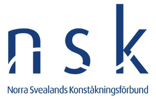 Ansökan om stipendium 2018 För idrottsutövare i Norra Svealands Konståkningsförbund Ansökan lämnas av:( )  Aktiv idrottsutövare
( ) Tränare, ange namn
( ) Förening, ange föreningIdrottsutövarens uppgifterNamn: Adress:
Postadress:		
Telefon:
E-post: 
Födelsedata:
Test F/B: 
Tävlingsklass HT2017/VT2018:  
Förening:    
Började med konståkning, ange året:   Vem/vilka är åkarens tränare, hur mycket tränar åkaren (och hur mycket träning erbjuds åkaren) under högsäsong (aug-mars) respektive lågsäsong (april-juli). Beskriv också träningsupplägget hög-/lågsäsong:Beskriv åkarens individuella utveckling, prestation och resultat från såväl träning, tävling och test under säsongen HT2017/VT2018:Deltar åkaren i distriktets sammandrag, både is och fys?  Vilka har åkaren deltagit i säsongen HT2017/VT2018? Om åkaren inte deltagit ange varför:
Är åkaren aktiv som ledare/domare inom konståkningen?
Vilka läger planerar åkaren att delta i inför säsongen HT2018/VT2019?Beskriv åkarens vision av sin egen utveckling och mål inom konståkningen samt motivera till varför åkaren ska få erhålla NSKs stipendium:
Mer information som önskas delges:UnderskriftJag har tagit del av och är införstådd av NSKs information om  stipendier och accepterar i och med inskickande av denna ansökan att ovanstående uppgifter får användas till ändamålet. MålsmanÅkareStipendiejuryns beslut kan inte överklagas.Ansökan lämnas senast 2018-04-30 till stipendie@norrasvealand.se